2.2 PROYECCIONESPROYECCIONES MULTIANUALES DE GENERACIÓN DE RESIDUOS SOLIDOS EN EL DISTRITO CAPITAL 2020-2032El capítulo realiza una contextualización del comportamiento de los residuos sólidos en el Distrito Capital para el periodo comprendido entre 2013 y 2019. A continuación, se presentan los resultados de las diferentes proyecciones asociadas al comportamiento del total de residuos sólidos dispuestos por actividad, el material potencialmente aprovechable y el cálculo de la producción percápita de residuos en el área urbana en el intervalo de tiempo comprendido entre 2020 a 2032.  Los datos de proyección de la población tienen como fuente el DANE a partir del censo realizado en 2018.Para el diseño y construcción de las proyecciones, se utilizó el software R 4.0.2, el cual es un entorno y lenguaje de programación diseñado y utilizado ampliamente para el análisis estadístico que cuenta con librerías basadas en modelos paramétricos y no paramétricos para realizar pronósticos, dentro de las cuales, se encuentra la librería prophet utilizada en la generación de las diferentes proyecciones anteriormente mencionadas.  Desde el punto de vista de la arquitectura del modelo, Prophet es un modelo no paramétrico aplicado a series de tiempo que utiliza datos históricos recogidos en intervalos regulares. Para efectos del presente estudio se tomaron períodos mensuales desde 2013 a 2020 de las diferentes variables objeto,  con el fin de pronosticar sus  valores a futuro. Este modelo, identifica los incrementos o disminuciones a largo plazo que presentan los datos anualizados y por tanto, evalúa los cambios en la tendencia asociándola a su mejor ajuste linear o crecimiento logístico. Adicionalmente, identifica periodos que afectan las variables tomadas en cuenta denominados comportamientos estacionales,  que son modelados utilizando series de Fourier y finalmente, incorpora cambios acelerados en los valores del set de datos analizado denominados, puntos de inflexión. Los detalles técnicos pueden ser consultados en el paper Forecasting at Scale (Taylor&Letham, 2017).GeneralidadesProyección Poblacional para Bogotá 2020-2032La proyección de la población ha sido tomada a partir de los datos publicados por el Dane que tienen como sustento el censo de 2018. A continuación se presenta la información consolidada para el período comprendido entre 2020 y 2032 para la ciudad de Bogotá D.C.Fuente: DaneDe acuerdo con la información presentada, los datos registran una dinámica creciente en el tiempo. Para el año 2020 la población proyectada para el Distrito es de 7.743.955, para el año 2025 8.101.412 y finalmente para el año 2032 8.559.942. Su crecimiento promedio es de 0,8% a lo largo del período de pronóstico analizado, sin embargo su tasa de crecimiento disminuye a lo largo del tiempo siendo ésta de 1,16% en 2021, 0,83% en 2026 y 0,72% en el año 2032. El capítulo presenta un análisis de  la dinámica entre el crecimiento poblacional y la producción de residuos para la ciudad, la cual es analizada en el acápite Proyección Percápita de Residuos Sólidos.Residuos Sólidos No Aprovechables Dispuestos en el RSDJCon el fin de describir el comportamiento de la variable residuos sólidos recogidos y dispuestos en el Relleno Sanitario Doña Juana los cuales han sido generados a partir de las actividades de barrido en calles, corte de césped, grandes generadores, la poda de árboles y la recolección docimiciliaria se consolidaron datos mensuales durante el período comprendido entre septiembre de 2012 y julio de 2020 con el fin de identificar algunos elementos básicos como variación porcentual, porcentaje de participación de actividades,  tendencia y estacionalidad que posteriormente serán articulados al ejercicio de proyecciones.Al analizar la variación porcentual del total de los residuos no aprovechables se observa que el período comprendido entre 2013 y 2014 registra un incremento del 14% pasando de 1.833.255 a 2.083.336 toneladas de residuos en disposición final. A partir de 2014 se registran pequeñas variaciones que oscilan en fluctuaciones alrededor del 2% y finalmente, a partir de  2018 se observa un incremento del 4% en la variable analizada registrando un total de 2.020.576 toneladas de residuos sólidos dispuestos en el RSDJ en el año 2019. 		Fuente: Interventoría RSDJ INTERDJ			Elaboración propia Oficina Asesora de Planeación -UAESP	Así mismo, el comportamiento de los residuos no aprovechables dispuestos en el RSDJ se encuentra altamente influenciado por las fluctuaciones de residuos que provienen de la actividad domiciliaria puesto que estos constituyen en promedio el 88% dentro del total de los residuos analizados (Ver tabla No 14).  Por ejemplo, un crecimiento en la variable domiciliaria en el año 2014 de 12,3% va acompañado de un incremento del 14% del total de los residuos no aprovechables. Para el año 2015 y 2016 se registra una reducción de un 1% y 0,3% respectivamente lo cual se ve reflejado en una disminución del total de residuos no aprovechables de 1% y 2%, y finalmente un crecimiento medio de 1.6% a partir del año 2017 a 2019 genera un aumento del total de residuos no aprovechables en 1%. Por tanto, es de especial interés para la Entidad que apartir de la implementación de sus programas y proyectos se genere un impacto en la reducción de los residuos que no son comercializables, y dentro de éstos aquellos derivados de la actividad domiciliaria acompañados de programas de sensibilización y cambio cultural de la ciudadanía que permitan alcanzar dicho objetivo los cuales se pueden evidenciar al final del capítulo. Al revisar en detalle la composición del total de residuos sólidos no aprovechables dispuestos en el RSDJ, como se indicó anteriormente, se observa que la recolección de residuos domiciliarios representan en promedio 88% del total de los residuos dispuestos en el relleno sanitario. Así mismo,  los grandes generadores tienen una participación del 6%, barrido de calles 5%, corte de césped 2% y finalente la poda de árboles un 0,3%, en promedio. Su estructura es estable en el tiempo y se evidencia que la actividad recolección domiciliaria ha ganado una mayor participación evidenciada en un incremento de su proporción dentro del total pasando  del 87% del total de los residuos sólidos no aprovechables en disposición final en 2013 al 89% en 2019. Su mayor participación, podría atribuirse a la  dinámica de crecimiento poblacional en el Distrito y por ende la construcción de nuevas unidades residenciales que en su conjunto generan mayores incrementos de residuos sólidos no aprovechables frente a los generados derivados por la creación de nuevas empresas que puedan catalogarse como grandes generadores y las demás actividades de recolección en su conjunto lo cual induce a una mayor concentración de generación de residuos domiciliarios en el tiempo.  La actividad Grandes Generadores en 2013 representaba el 6% dentro del total de residuos no aprovechables dispuestos en RSDJ y en 2019 se observa una caída en su participación al 4%, lo anterior puede responder ante cambios en el  comportamiento económico del Distrito, especialmente a la dinámica de las actividades manufactureras y comercio al por mayor y al por menor.Fuente: Interventoría RSDJ INTERDJ		Elaboración propia Oficina Asesora de Planeación -UAESP Al realizar un análisis de la estacionalidad, se encuentra que existe un comportamiento reiterativo de incremento en la recolección de residuos para el mes de Diciembre y una caida para los meses de Enero y Febrero que se repite a lo largo del tiempo,  esta característica es importante dado que las proyecciones deberán incorporar dicho comportamiento en la trayectoria de la variable. También se identifica un comportamiento similar para los meses de Junio, con un drecrecimiento en los meses de Julio y Agosto.ProyeccionesA continuación se relacionan las proyecciones correspondientes a la recolección de residuos no aprovechables asociados a la recolección domiciliaria en el período comprendido entre 2020 y 2032, que es el período de largo plazo del PGIRS, según la Resolución  754 de 2014 del MVCT-MADS. En la tabla número 15, se consolidan los resultados obtenidos de las proyecciones por actividad tomando como referencia el valor medio de pronóstico. Sin embargo, es importante recalcar que dichos valores tienen asociados intervalos máximos y mínimos a lo largo de su trayectoria, que pueden ser consultados en los Anexos del documento.  	TABLA 15 PROYECCIÓN RESIDUOS SÓLIDOS POR ACTIVIDADElaboración Propia a partir de estimaciones modeladas en el software R. Oficina Asesora de Planeación.De la información arrojada por el modelo de pronóstico se observa un crecimiento del total de los residuos generados no aprovechables por actividad. Se estima que en el año 2032 se recolectarán en promedio 2.323.065 toneladas de residuos en disposición final del RSDJ. Lo anterior implica un crecimiento medio de 0,95% anualizado y máximo del 2% soportado en el comportamiento de las proyecciones de la actividad de recolección domiciliaria.Elaboración Propia Oficina Asesora de PlaneaciónAl realizar un análisis de la participación de las diferentes actividades dentro del total de residuos sólidos no aprovechables generados, se observa que mantiene su estructura siendo la recolección domiciliara la actividad de mayor concentración tomando un valor del 90%, grandes generadores 5%, Barrido de calles 4%, siendo  las más representativas.Dada la importancia dentro de la participación total de los residuos dispuestos de la recolección domiciliaria, a continuación se realiza una revisión de los resultados obtenidos en el modelo de pronóstico.Proyección Disposición Residuos No AprovechablesRecolección Domiciliaria 2020-2032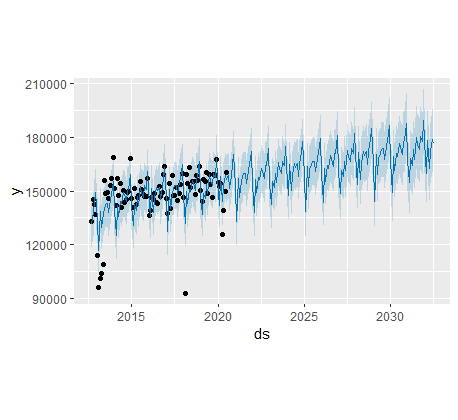                Fuente: Resultados de pronóstico Software R.     Elaboración propia Oficina Asesora de Planeación Descomposición por ComponentesProyección Recolección Domiciliaria 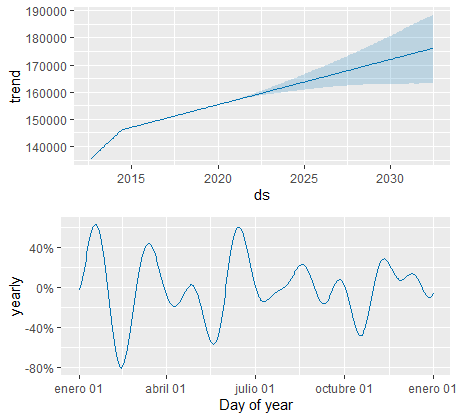          Fuente: Resultados de pronóstico Software R.           Elaboración propia Oficina Asesora de Planeación Al relizar una análisis de tendencia, se identifica una pendiente positiva lo cual implica un crecimiento de los residuos derivados de la actividad de recolección domiciliaria. De acuerdo con el modelo estimado, el pronóstico proyectado para el año 2032 es de 2.093.097 toneladas de residuos dispuestos en el RSDJ con un valor máximo de 2.295.200 y un mínimo 1.893.304 de toneladas de residuos (Ver tabla 16). Lo anterior implica un crecimiento medio del 1% y máximo del 2% anual a lo largo de los 12 años.		TABLA 16 PROYECCION ACTIVIDAD RECOLECCION DOMICILIARIA ANUALIZADAEl comportamiento estacional de la variable, puede ser observado con periodicidad mensual, para lo cual se propone un corte de los datos en el período 2026 a 2029 con el fin de validar  dicho comportamiento en el modelo de pronóstico.                   Fuente: Elaboración propia Oficina Asesora de Planeación.Se puede evidenciar que dentro de los ciclos anuales  los meses de Diciembre y Julio registran incrementos en los valores de residuos generados seguidos por caídas en los meses siguientes de enero, febrero y agosto repectivamente.PROYECCION  DE RESIDUOS SOLIDOS DISPUESTOS EN RSDJ, RESIDUOS POTENCIALMENTE COMERCIALIZABLES Y PRODUCCION PERCAPITALa producción percápita de residuos sólidos  tiene en cuentra tres componentes: residuos sólidos dispuestos en el RSDJ, residuos que son potencialmente comercializables también denominados material potencialmente aprovechable y la población que reside en el Distrito. Los residuos dispuestos en el RSDJ tomados en el documento técnico hacen referencia a los residuos dispuestos en destino final a partir de las diferentes actividades de recolección que están constituidas por barrido, poda de árboles, corte de césped, grandes generadores y residuos domiciliarios, adicionalmente se toman en cuenta los residuos especiales constituidos a partir de residuos de contrucción y demolición denominados RCD y residuos voluminosos que agrupan aquellos que son abandonados en vía pública, en adelante  recolección en puntos críticos. Para efectos de modelación de pronóstico se implementó el modelo Prophet, haciendo uso de su librería contenida en el  software R 4.02  con información mensual de los datos a partir del año  2013 al año  2019 y  periodicidad mensual. En el anexo se consolidan los resultados de tendencia y estacionalidad para los componentes de Residuos Potencialmente Comercializables y Total de Residuos Dispuestos en el RSDJ. Las proyecciones de la población fueron tomadas del ejercicio realizado por el DANE a partir del censo realizado en 2018.La tablas presentadas a continuación resumen los resultados obtenidos para las proyecciones de los tres componentes enunciados y  toman como referencia su valor medio con el fin de facilitar su análisis y el cálculo correspondiente de la producción percápita.PRODUCCION PERCAPITA RESIDUOS DISPUESTOS EN RSDJ     2020-2032* Interventoría RSDJ INTERDJ** Sistema Unico de Información SUI*** Proyección de población DANE a partir del censo 2018Elaboración Propia Oficina Asesora de PlaneaciónPRODUCCION PERCAPITA RESIDUOS POTENCIALMENTE COMERCIALIZABLES     2020-2032* Interventoría RSDJ INTERDJ** Sistema Unico de Información SUI*** Proyección de población DANE a partir del censo 2018Elaboración Propia Oficina Asesora de PlaneaciónTABLA 17 PRODUCCION PERCAPITA DE RESIDUOS EN BOGOTÁ * Interventoría RSDJ INTERDJ** Sistema Unico de Información SUI*** Proyección de población DANE a partir del censo 2018Elaboración Propia Oficina Asesora de PlaneaciónAl realizar un análisis de la dinámica del crecimiento en el tiempo de sus tres componentes se observa que la tasa de crecimiento media de los residuos potencialmente comercializables es del 2,92% frente al 0,84% de la población y 0,52% de los residuos dispuestos en el RSDJ. Por tanto, el agregado de residuos sólidos en su conjunto crece a una tasa media de 1,37% la cual es superior a la dinámica registrada en la población y por tanto la tasa de producción percápita de residuos también se incrementa en el tiempo pasando de 1,2 en 2020 a 1,37 en 2032.	      Elaboración propia Oficina Asesora de Planeación UAESPPor tanto, los esfuerzos de la Entidad se centran en generar un incremento de la tasa de aprovechamiento de los residuos potencialmente comercializables en tanto que estos no solo redundan en un menor valor de los residuos dispuestos en el RSDJ sino que además generan un valor agregado en la economía del Distrito y contribuyen a la sostenibilidad ambiental dando cumplimiento a los planteado en el Plan de Desarrollo y los Objetivos de Desarrollo Sostenible. Por tanto nuestros programas y proyectos tienen un carácter holístico y no solo apuntan a las dinámicas económicas entanto que pretenden cambiar la conducta de los ciudadanos a través de proyectos enfocados a la construcción de una cultura ciudana con sentido de pertenencia y conciencia ambiental. La gráfica relacionada a continuación,  presenta los resultados obtenidos de la proyección de la producción percápita de residuos en el Distrito, identificando una pendiente positiva asociada a su crecimiento sostenido a lo largo del tiempo. Se observa que para el año 2020 su producción percápita era de 1,2 para 2028 1,3 y finalmente en 2032 1,32. 	Elaboración Propia Oficina Asesora de PlaneaciónA continuación se incorpora el impacto de la implementación de los programas y proyectos de la Entidad en la reducción de los residuos dispuestos en el RSDJ, así como su contribución al fomento del aprovechamiento de residuos potencialmente comercializables.	Elaboración propia, Oficina Asesora de Planeación.De acuerdo con los resultados esperados a partir de la implementación de los programas y proyectos de la entidad y teniendo en cuenta que la meta que establece el plan de desarrollo para los años 2020 – 2024 es de una reducción de un 10% del enterramiento de residuos en el período establecido, se estima que para el año 2024 se generen 2.193.932 toneladas de residuos  dispuestos en el RSDJ frente a 2.433.260 toneladas proyectadas para ese año, generando una reducción del 10,91%. Así mismo, se habrán dejado de situar 613.553 toneladas a lo largo del período de 2020 a 2024.Elaboración Propia, Oficina Asesora de Planeación.La Entidad comprometida con el desarrollo sostenible de la ciudad y un modelo de economía circular articulado a la gestión de los residuos sólidos estima que se aprovechen 1.463.076 toneladas de residuos en calidad de insumos y valor agregado en la cadena productiva de la economía frente a 1.330.328  toneladas inicialmente proyectadas. Por tanto, a lo largo del período analizado se habrán generado 317.704 toneladas adicionales de residuos potencialmente comercializables equivalentes a un promedio de 24% del total de los residuos generados en un año.Como resultado consolidado de los impactos esperados en la disposición de residuos en el RSDJ y los residuos potencialmente comercializables frente a la producción percápita, se espera que su valor medio se encuentre alrededor del 1,24 al finalizar el año 2024 frente a un valor de 1,28 inicialmente proyectado.PROYECCION CATASTRO DE USUARIOSEl catastro de usuarios está integrado por los usuarios de los estratos 1 a 6 y los usuarios comerciales, industriales y oficiales. Para su proyección se tomaron en cuenta datos con periodicidad mensual en el período comprendido entre Julio de 2015 y Agosto de 2020 los cuales fueron modelados en el Software R implementando el modelo de pronóstico Prophet.La base de datos fue suministrada por la Subdirección de Recolección, Barrido y Limpieza – RBL a partir de la información de la empresa de  Acueducto y Ciudad Limpia  para el período  2015-2017 y las ASE1 1 a 5 para el período comprendido entre 2018 - 2020. Los datos fueron agrupados en  (9) categorías. A continuación se relaciona la información contenida en cada una de ellas: Estrato 1: Multiusuario residencial estrato 1 y residencial estrato 1.Estrato 2: Multiusuario residencial estrato 2 y residencial estrato 2.Estrato 3: Multiusuario residencial estrato 3 y residencial estrato 3. Estrato 4: Multiusuario residencial estrato 4 y residencial estrato 4.Estrato 5: Multiusuario residencial estrato 5 y residencial estrato 5.Estrato 6: Multiusuario residencial estrato 6 y residencial estrato 6.Uso Industrial: Grande Productor Industrial y Pequeño productor industrialUso Comercial: Pequeño productor comercial, Multiusuario residencial Comercial, Gran productor comercial y Multiusuario no residencial comercialUso Oficial: Pequeño productor oficial, grande productor oficial y multiusuario no residencial oficial. A partir de la base de datos consolidada se realizó el ejercicio de pronóstico cuyos resultados se resumen en la tabla relacionada a continuación. Es importante aclarar que  se presentan los valores medios de la proyección con el fin de facilitar la lectura de los datos:PROYECCION CATASTRO DE USUARIOS 2020-2032TABLA 18 PROYECCION DE CATASTRO DE USUARIOS POR ESTRATO PROYECCION CATASTRO DE USUARIOS 2020-2032TABLA 19 PROYECCION DE CATASTRO DE USUARIOS POR SECTORDe los resultados obtenidos se puede observar que los componentes más representativos son los estratos 2, 3 y 4  siendo sus participaciones 29,71% , 32,4 % y 11,5% respectivamente, así mismo,  la actividad económica que mayor participación tiene dentro del total de usuarios es la actividad comercial con una proporción del 12,72%.El total de usuarios registra un crecimiento sostenido desde el año 2020 hasta 2031 con una tasa media de 5,3%, solo en el año 2032 registra una disminución del 3%. Este comportamiento global se explica a su vez por las tasas media de crecimiento de sus principales componentes siendo esta de 4,99% para el estrato 2, 5,63% para el estrato 3 y 5% para el sector comercial, lo cual permite concluir que no existe una variabilidad significativa entre su crecimiento medio y por tanto converge al 5% anual. Perspectivas de crecimiento de actividades económicas Desde la coyuntura económica y su relación con la dinámica del catastro de usuarios se observa que existe una relación estrecha entre el comportamiento de la actividad comercial del PIB de Bogotá y el catastro de usuarios comerciales. Sin embargo, los usuarios catastrales no afectan tanto su dinámica ante disminuciones en el PIB de la actividad comercial pero incrementan su tasa de crecimiento de forma significativa ante cambios positivos en dicha variable. Por ejemplo, el incremento del PIB de la Actividad Comercial pasa de 14% a 21% en los años 2018 a 2019 y los usuarios de Catastro registran un incremento del 19%, en contraposición una disminución de dos puntos porcentuales en el PIB solo genera un decrecimiento del 0,12% en la dinámica de los usuarios. El comportamiento de los usuarios industriales y oficiales no será analizada debido a que su participación explica menos del 1% del total del catastro de usuarios del distrito.Fuente: Dane y Catastro de Usuarios empresa de Acueducto de BogotáFinalmente, al realizar un análisis de la dinámica de los usuarios residenciales y el comportamiento de la población en el distrito,  se encuentra que las dos variables están correlacionadas, lo anterior obedece a la necesidad de atender la dinámica de población con nuevas unidades residenciales que a su vez se traducen en mayor catastro de usuarios. Adicionalmente,  las dos variables presentan una pendiente positiva en el tiempo y su comportamiento en el período comprendido entre 2017 y 2019 sigue la misma trayectoria evidenciando la estrecha relación entre las variables expuestas. Por tanto, el seguimiento a la dinámica poblacional es estratégica en la gestión de residuos sólidos en tanto que afecta su producción percápita anteriormente expuesta y adicionalmente impacta el catastro de usuarios residenciales en la ciudad.AÑOPoblación2020                7.743.955 2021                7.834.167 2022                7.901.653 2023                7.968.095 2024                8.034.649 2025                8.101.412 2026                8.168.421 2027                8.235.512 2028                8.302.442 2029                8.368.915 2030                8.434.700 2031                8.498.716 2032                8.559.942 DISPOSICION FINAL DE RESIDUOS SOLIDOS NO APROVECHABLES  RSDJDISPOSICION FINAL DE RESIDUOS SOLIDOS NO APROVECHABLES  RSDJDISPOSICION FINAL DE RESIDUOS SOLIDOS NO APROVECHABLES  RSDJDISPOSICION FINAL DE RESIDUOS SOLIDOS NO APROVECHABLES  RSDJDISPOSICION FINAL DE RESIDUOS SOLIDOS NO APROVECHABLES  RSDJDISPOSICION FINAL DE RESIDUOS SOLIDOS NO APROVECHABLES  RSDJDISPOSICION FINAL DE RESIDUOS SOLIDOS NO APROVECHABLES  RSDJBOGOTAD.C. 2013 - 2019BOGOTAD.C. 2013 - 2019BOGOTAD.C. 2013 - 2019BOGOTAD.C. 2013 - 2019BOGOTAD.C. 2013 - 2019BOGOTAD.C. 2013 - 2019BOGOTAD.C. 2013 - 2019AñoBarrido CallesCorte de CespedGrandes GeneradoresPoda de ArbolesRec. DomiciliariaTotal de Residuo 2013     93.323          15.425        117.553               3.771        1.603.183        1.833.255 2014  102.688          29.663        143.465               7.734        1.799.786        2.083.336 2015  104.413          22.740        128.387               6.050        1.779.577        2.041.166 2016     95.626          34.313        118.614               6.458        1.773.969        2.028.981 2017  103.698          41.724        117.745               6.591        1.792.153        2.061.911 2018     81.410          37.987           82.349               3.354        1.871.875        2.076.974 2019     96.372          33.449           92.181               8.535        1.860.536        2.091.074 Promedio  96.790       30.757     114.328            6.071    1.783.011    2.030.957 Porcentaje5%2%6%0,3%88%100%TABLA 14 DISPOSICION FINAL DE RESIDUOS SOLIDOS NO APROVECHABLES  RSDJUnidad de Medida: Toneladas AnualesTABLA 14 DISPOSICION FINAL DE RESIDUOS SOLIDOS NO APROVECHABLES  RSDJUnidad de Medida: Toneladas AnualesTABLA 14 DISPOSICION FINAL DE RESIDUOS SOLIDOS NO APROVECHABLES  RSDJUnidad de Medida: Toneladas AnualesTABLA 14 DISPOSICION FINAL DE RESIDUOS SOLIDOS NO APROVECHABLES  RSDJUnidad de Medida: Toneladas AnualesTABLA 14 DISPOSICION FINAL DE RESIDUOS SOLIDOS NO APROVECHABLES  RSDJUnidad de Medida: Toneladas AnualesTABLA 14 DISPOSICION FINAL DE RESIDUOS SOLIDOS NO APROVECHABLES  RSDJUnidad de Medida: Toneladas AnualesTABLA 14 DISPOSICION FINAL DE RESIDUOS SOLIDOS NO APROVECHABLES  RSDJUnidad de Medida: Toneladas AnualesFuente: Interventoría Relleno Sanitario Doña Juana INTERDJFuente: Interventoría Relleno Sanitario Doña Juana INTERDJFuente: Interventoría Relleno Sanitario Doña Juana INTERDJFuente: Interventoría Relleno Sanitario Doña Juana INTERDJFuente: Interventoría Relleno Sanitario Doña Juana INTERDJFuente: Interventoría Relleno Sanitario Doña Juana INTERDJFuente: Interventoría Relleno Sanitario Doña Juana INTERDJProyección Residuos Sólidos por ActividadProyección Residuos Sólidos por ActividadProyección Residuos Sólidos por ActividadProyección Residuos Sólidos por ActividadProyección Residuos Sólidos por ActividadProyección Residuos Sólidos por ActividadProyección Residuos Sólidos por ActividadBogotá D.C 2020-2032Bogotá D.C 2020-2032Bogotá D.C 2020-2032Bogotá D.C 2020-2032Bogotá D.C 2020-2032Bogotá D.C 2020-2032Bogotá D.C 2020-2032AñoBarrido CallesCorte CéspedGrandes GeneradoresPoda ArbolesRec. DomiciliariaTotal Proyectado2020  92.586         31.459           89.391      7.156    1.865.073    2.085.665 2021  90.162         31.051           96.940      7.237    1.875.299    2.100.689 2022  89.025         29.090         100.292      7.486    1.894.779    2.120.673 2023  87.892         27.136         103.645      7.734    1.914.274    2.140.681 2024  88.046         24.215         101.546      8.202    1.944.603    2.166.612 2025  85.685         23.472         109.692      8.259    1.954.421    2.181.528 2026  84.549         21.526         113.064      8.506    1.973.889    2.201.536 2027  83.417         19.588         116.435      8.754    1.993.373    2.221.567 2028  83.505         16.970         113.702      9.249    2.024.133    2.247.559 2029  81.208         15.892         122.444      9.280    2.033.543    2.262.367 2030  80.073         13.963         125.836      9.527    2.053.000    2.282.398 2031  78.942         12.040         129.225      9.774    2.072.472    2.302.454 2032  77.866         10.236         131.812    10.054    2.093.097    2.323.065 Participación3,86%0,98%5,06%0,39%89,71%100,00%PROYECCION ACTIVIDAD RECOLECCION DOMICILIARIA ANUALIZADAPROYECCION ACTIVIDAD RECOLECCION DOMICILIARIA ANUALIZADAPROYECCION ACTIVIDAD RECOLECCION DOMICILIARIA ANUALIZADAPROYECCION ACTIVIDAD RECOLECCION DOMICILIARIA ANUALIZADAAñoInferiorSuperiorToneladas de Residuos20201707766,432016883,451865072,7120231758114,122069131,241914273,820261810511,252140689,321973889,4720291845129,032220389,092033543,1520321893304,082295200,662093097,09AÑOTotal Residuos
Dispuestos en  RSDJ
ToneladasTotal Residuos Dispuestos en RSDJ
Kg/dìaPoblaciónProducción
Percápita  Residuos Dispuestos RSDJ
kg- persona- dìa2020                2.378.834                 6.517.353      7.743.955                  0,842 2021                2.381.135                 6.523.657      7.834.167                  0,833 2022                2.394.291                 6.559.702      7.901.653                  0,830 2023                2.407.469                 6.595.805      7.968.095                  0,828 2024                2.433.260                 6.666.466      8.034.649                  0,830 2025                2.435.401                 6.672.333      8.101.412                  0,824 2026                2.448.550                 6.708.356      8.168.421                  0,821 2027                2.461.720                 6.744.437      8.235.512                  0,819 2028                2.487.686                 6.815.579      8.302.442                  0,821 2029                2.489.668                 6.821.009      8.368.915                  0,815 2030                2.502.808                 6.857.009      8.434.700                  0,813 2031                2.515.970                 6.893.069      8.498.716                  0,811 2032                2.530.433                 6.932.694      8.559.942                  0,810 AÑOTotal Residuos  Potencialmente Comercializables
ToneladasTotal Residuos Potencialmente Comercializables 
Kg/dìaPoblaciónProducción
Percápita  Residuos Dispuestos RSDJ
kg- persona- dìa20201.143.5753133082,4047.743.9550,40520211.196.8313278990,317.834.1670,41920221.245.1663411413,3667.901.6530,43220231.289.3993532599,6097.968.0950,44320241.330.3283644733,778.034.6490,45420251.368.5113749344,1278.101.4120,46320261.404.4353847768,0918.168.4210,47120271.438.2753940478,6428.235.5120,47820281.470.3374028319,2128.302.4420,48520291.500.8454111902,9538.368.9150,49120301.530.0354191876,5958.434.7000,49720311.557.9314268303,8718.498.7160,50220321.614.1304422274,4828.559.9420,517AÑOTotal Residuos
Dispuestos en  RSDJ
ToneladasResiduos  Potencialmente Comercializables
ToneladasTotal Residuos
Anuales Generados
ToneladasTotal Residuos Kg/día*PoblaciónProducción
Percápita 
kg- persona- dìa2020           2.378.834                   1.143.575              3.522.409           9.650.435        7.743.955                 1,246 2021           2.381.135                   1.196.831              3.577.966           9.802.647        7.834.167                 1,251 2022           2.394.291                   1.245.166              3.639.457           9.971.116        7.901.653                 1,262 2023           2.407.469                   1.289.399              3.696.868         10.128.404        7.968.095                 1,271 2024           2.433.260                   1.330.328              3.763.588         10.311.200        8.034.649                 1,283 2025           2.435.401                   1.368.511              3.803.912         10.421.677        8.101.412                 1,286 2026           2.448.550                   1.404.435              3.852.985         10.556.124        8.168.421                 1,292 2027           2.461.720                   1.438.275              3.899.994         10.684.916        8.235.512                 1,297 2028           2.487.686                   1.470.337              3.958.023         10.843.898        8.302.442                 1,306 2029           2.489.668                   1.500.845              3.990.513         10.932.912        8.368.915                 1,306 2030           2.502.808                   1.530.035              4.032.843         11.048.886        8.434.700                 1,310 2031           2.515.970                   1.557.931              4.073.901         11.161.373        8.498.716                 1,313 2032           2.530.433                   1.614.130              4.144.563         11.354.968        8.559.942                 1,327 AÑOESTRATO1ESTRATO2ESTRATO3ESTRATO4ESTRATO5ESTRATO62020         143.142          657.447          688.301          300.811 102807            79.247 2021         149.996          678.477          713.551          308.069 105405            80.975 2022         156.553          703.280          743.082          315.172 107992            82.698 2023         163.496          732.177          777.363          322.097 110567            84.416 2024         171.756          776.284          835.616          328.587 113941            86.486 2025         179.549          815.475          882.191          334.994 116520            88.207 2026         187.819          860.403          935.724          341.162 119088            89.922 2027         196.589          911.682          997.123          347.070 121643            91.633 2028         207.040          989.435      1.100.946          352.501 125075            93.725 2029         216.918      1.057.902      1.183.551          357.748 127636            95.438 2030         227.418      1.136.043      1.278.545          362.681 130183            97.147 2031         238.570      1.225.017      1.387.727          367.280 132719            98.850 2032         239.819      1.172.677      1.317.594          376.524 135963         101.000 % Proporción6,33%29,71%32,40%11,50%4,02%3,04%AÑOComercialIndustrialOficialesTotal2020282.6592.9423.2722.260.6272021291.7032.9953.4212.334.5922022302.5143.0793.5702.417.9402023315.2633.1953.7192.512.2942024330.5683.3613.8682.650.4662025347.9603.5584.0172.772.4712026368.0613.8024.1662.910.1472027391.2274.0994.3153.065.3812028418.5894.4954.4643.296.2692029449.3894.9474.6133.498.1422030484.8145.4944.7623.727.0882031525.5856.1554.8833.986.7852032507.5025.7185.0263.861.823% Proporción12,72%0,14%0,14%100%